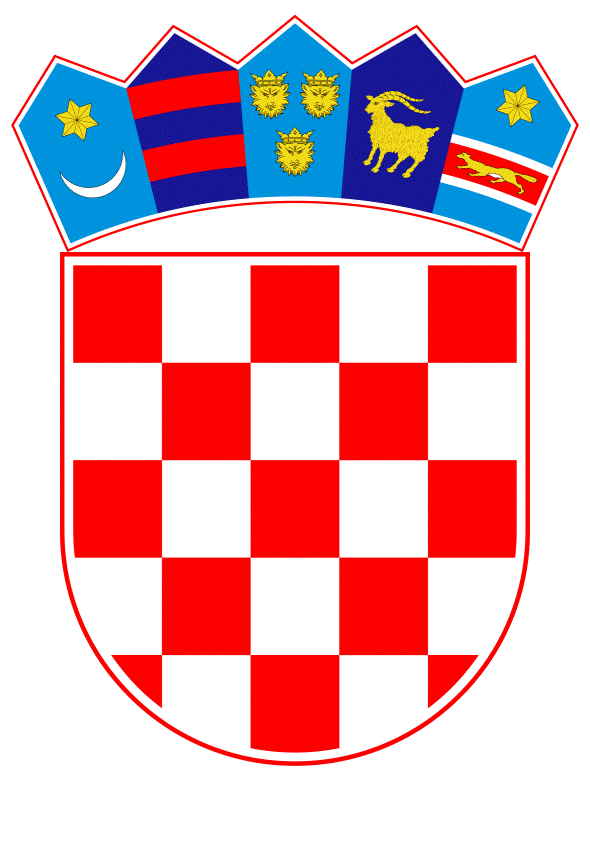 VLADA REPUBLIKE HRVATSKEZagreb, 15. veljače 2024.______________________________________________________________________________________________________________________________________________________________________________________________________________________________Banski dvori | Trg Sv. Marka 2  | 10000 Zagreb | tel. 01 4569 222 | vlada.gov.hrPRIJEDLOGKLASA:		URBROJ:		Zagreb,	PREDSJEDNIKU HRVATSKOGA SABORAPREDMET:	Izvješća o obavljenim financijskim revizijama političkih stranaka i nezavisnih zastupnika za 2022. - mišljenje VladeVeza: 	Pismo Hrvatskoga sabora, KLASA: 021-03/23-09/73, URBROJ: 65-23-2, od 21. prosinca 2023. 		Na temelju članka 122. stavka 2. Poslovnika Hrvatskoga sabora („Narodne novine“, br. 81/13., 113/16., 69/17., 29/18., 53/20., 119/20. - Odluka Ustavnog suda Republike Hrvatske, 123/20. i 86/23. - Odluka Ustavnog suda Republike Hrvatske), Vlada Republike Hrvatske o Izvješćima o obavljenim financijskim revizijama političkih stranaka i nezavisnih zastupnika za 2022., daje sljedećeM I Š L J E N J E		Vlada Republike Hrvatske nema primjedbi na Izvješća o obavljenim financijskim revizijama političkih stranaka i nezavisnih zastupnika za 2022., koja je predsjedniku Hrvatskoga sabora podnio Državni ured za reviziju aktom, KLASA: 026-02/23-05/46, URBROJ: 613-01-01-23-24, od 20. prosinca 2023. 		Za svoje predstavnike, koji će u vezi s iznesenim mišljenjem biti nazočni na sjednicama Hrvatskoga sabora i njegovih radnih tijela, Vlada je odredila ministra financija dr. sc. Marka Primorca i državne tajnike dr. sc. Terezu Rogić Lugarić, Stipu Župana i dr. sc. Davora Zoričića.									         PREDSJEDNIK									   mr. sc. Andrej PlenkovićPredlagatelj:Ministarstvo financijaPredmet:Izvješća o obavljenim financijskim revizijama političkih stranaka i nezavisnih zastupnika za 2022. – davanje mišljenja Hrvatskome saboru